
Муниципальное бюджетное учреждениеПерсиановского сельского поселения«ЦЕНТР КУЛЬТУРНОГО РАЗВИТИЯ»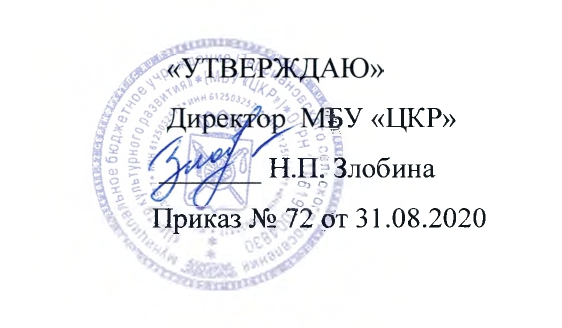 ПРОГРАММА КРУЖКА «Авиамоделирование»Руководитель клубного формирования:Костик Сергей Дмитриевич                                                                                                                                          Срок реализации :1 год п. Персиановский2020 -2021 годПОЯСНИТЕЛЬНАЯ     ЗАПИСКА      Авторская программа кружков авиамоделирования составлена на основе многолетнего опыта занятиями авиамоделизмом с учётом возрастных и психологических особенностей подрастающего поколения, имеющейся материальной базы, оборудования, имеющейся мастерской.     Настоящая программа оригинальна тем, что объединяет в себе обучение ребят построению различных самолётов, чтобы каждый мог выбрать свою направленность на занятиях авиамоделизмом и   подготовку спортсменов-авиамоделистов.  Данная программа носит личностно-ориентированный характер и составлена так, чтобы каждый воспитанник имел возможность выбрать конкретный объект работы, наиболее интересный и приемлемый для него.Данная программа рассчитана на один год для детей от 7 до 13 лет.Обучение проводится с учётом индивидуальных способностей детей, их уровня знаний и умений. На программу первого года обучения отводится 148 часов (занятия 3 раза в неделю по 2 часа).     Постройка летающих моделей – первый шаг в «большую  авиацию». Но дети становятся на него задолго до того, как перед ними возникает вопрос о будущей профессии. Для них это, прежде всего, увлекательная игра. Вряд ли моделизм так бы интересовал детей едва ли не с дошкольного возраста потому, что он дает возможность практически познакомиться с элементами авиационной техники, с физическими основами полета. Эти цели понятны взрослым, понятны и старшеклассникам, а детей привлекает не столько познавательная, сколько игровая сторона авиамоделизма, возможность сделать своими руками модель, летающую «совсем как настоящий самолет», запускать ее, то есть играть в авиацию. Не будет преувеличением утверждение о том, что подросток, запустивший в воздух модель самолета, мысленно управляет ею, вернее – настоящим самолетом.     Модель самолёта – это самолёт в миниатюре со всеми его свойствами, с его аэродинамикой, прочностью, конструкцией. Чтобы построить летающую модель, нужны определённые навыки и знания.     В кружках авиамоделирования увлеченно строят модели ребята разного возраста. Модели самолетов изготавливаются от простейших, с применением бумаги и картона, до самых сложных с двигателями. Занимаясь авиамоделированием, школьники приобретают знания по математике, физике, черчению, географии, метеорологии. Ребята учатся работать различными инструментами, что обязательно пригодиться в жизни. Не один знаменитый летчик свой путь начинал с занятий в  авиамодельном кружке. Из рядов юных авиамоделистов вышло много талантливых конструкторов и ученых, выдающихся летчиков и космонавтов.     Авиамоделизм – это синтез спорта и технического творчества, возможно для кого-то - это путь в профессию.          Цель программы: создание условий для индивидуального развития творческого потенциала через занятия авиамоделированием.Задачи:- развитие технического мышления;- формирование знаний в области аэродинамики;- обучение детей использованию в речи правильной технической терминологии, технических понятий и сведений;- формирование навыков работы с инструментами и приспособлениями при обработке различных материалов;- формирование умения самостоятельно решать вопросы конструирования и изготовления авиамоделей;- мотивация отношения к обучению как важному и необходимому для личности и общества делу.- развитие творческого мышления;- развитие умений умственного труда (запоминать, анализировать, оценивать и т.д.).- воспитание настойчивости в преодолении трудностей, достижении поставленных задач;- воспитание аккуратности, дисциплинированности, ответственности за порученное дело;- приобщение к нормам социальной жизнедеятельности;- воспитание патриотизма;Кружки  первого и второго годов обучения охватывает круг первоначальных знаний и навыков, необходимых для работы по изготовлению и запуску несложных летающих моделей. На занятиях дети знакомятся с первоначальными сведениями по теории полёта, истории авиации, приобретают трудовые умения.     На третьем году работа расширяет знания по авиационной и модельной технике, по основам аэродинамики и методике проведения несложных технических расчётов.Основные методы проведения занятий в кружке – практическая работа и соревнования. Ребята закрепляют и углубляют теоретические знания, формируют соответствующие навыки, упражняются в запуске моделей, учатся управлять ими, соревнуются между собой.Практическая работа в течение всего курса состоит из следующих  основных этапов:Изготовление чертежей, шаблонов, приспособлений.Подбор инструментов и оборудования.Заготовка и первоначальная обработка материалов.Изготовление моделей по индивидуальным планам.Отделка моделей.Регулировка и пробные запуски.Устранение выявленных недостатков.Соревнования по изготовленным моделям.На начальном этапе преобладает репродуктивный метод, который применяется для изготовления  моделей. Изложение теоретического материала и все пояснения даются как одновременно всем членам группы, так и индивидуально. В дальнейшем основным методом становится научно-познавательный метод. При проведении занятий используется также метод консультаций и работы с технической, справочной литературой, пособиями.Тематическое распределение часов Методические рекомендации     Как уже было сказано выше, основной метод проведения занятий в кружке – практическая работа, и ребята всегда справляются с ней, если их ознакомить с порядком её выполнения. Теоретические же сведения подаются обучающимся в форме позн000авательных бесед небольшой продолжительности (15-20 минут). В процессе таких бесед происходит пополнение словарного запаса ребят специальной терминологией.Иногда теоретическую работу с кружковцами лучше ограничить пояснениями по ходу процесса. Чтобы интерес к теории был устойчивым и глубоким, необходимо развивать его исподволь, постепенно, излагая теоретический материал по мере необходимости применения его на практике.В работе с начинающими моделистами упор следует делать на освоение и отработку основных технологических приёмов изготовления моделей и практических навыков в их регулировке и запуске.     Особое место в программе отводится авиамодельным соревнованиям. Это итог длительной работы каждого моделиста. На соревнованиях проверяется не только качество модели, но и умение использовать все свои знания и силы для достижения успеха. А этому предшествуют учеба и тренировки.     Перед каждым запуском необходимо осмотреть модель, проверить надежность и прочность крепления деталей. Грамотно устранить дефекты полета.Материалы, специальное оборудование, инструменты и станочное оборудование, необходимое для реализации программы авиамодельного кружка.Материалы:Древесина: рейки, пластины, бруски различного сечения из сосны, липы, бальзы, граба; фанера строительная толщиной 3; 4; 6; 8; 10; 12 мм; авиационная древесина толщиной 1; 1,5; 2 мм.Пенопласт: строительный 50 мм, потолочные панели 3-4 мм.Картон цветной, бумага цветная, бумага папиросная, микалентная.Плёнки: лавсановая плёнка, термоплёнка разных цветов.Металлы: листовая жесть 0,3 мм; дюралюминий 1;1,5;2 мм; свинец; проволока ОВС  диаметр 0,3; 0,8; 1; 1,5; 2; 2,5; 3 мм.Клеи: ПВА, «Монолит», БФ, эпоксидная смола.Краски: DYOLUX разных цветов, растворитель.Резина для двигателей.Специальное оборудование:Двигатели авиамодельные с объёмом 1,5; 2,5; 3,5 кубических см.Радиоаппаратура авиамодельная FLASH – 4,  FOCUS- 4.Топливо для авиамодельных двигателей.Инструменты:Авиамодельные ножи, стамески.Лобзики с пилками, пила по дереву, пила по металлу.Рубанок большой, рубанок маленький.Молотки: большой, средний, маленький.Напильники: плоский, квадратный, полукруглый, круглый, треугольный; набор надфилей.Дрель (коловорот), ручные тиски, набор свёрл 0,8-10 мм.Линейки, карандаши, ластики.Пассатижи, круглогубцы, длинногубцы, бокорезы, тиски, прищепки.Наждачная бумага разной зернистости.Отвёртки: плоские, крестообразные.Штангенциркуль, микрометр.Паяльник с паяльными принадлежностями.Утюг        Станочное оборудование и приспособления:Циркулярная пила.Сверлильный станок.Точило.Токарный станок.Компрессор с краскопультом (аэрограф).Терморезак.Список  литературы:Для руководителя кружка: Голубев Ю.А., Юному авиамоделисту . – М.: Просвещение, 1979Ермаков А.М., Простейшие авиамодели. – М.: Просвещение, 1989Журналы: «Моделист-конструктор», «Юный техник», «Крылья Родины», «Моделяр».Никитин Г.А., Баканов Е.А., Основы авиации. – М., 1984Смирнов Э.П., Как сконструировать и построить летающую модель. – М.: Просвещение, 1973Шавров В.Б., История конструкций самолётов. – М., 1985Для детей:Арлазоров М.С., Конструкторы. – М.: Просвещение, 1989Гаевский О.К., Авиамоделирование. – М.: Просвещение, 1964Журналы: «Моделист-конструктор», «Юный техник», «Крылья Родины», «Моделяр».Пантюхин С.П., Воздушные змеи. – М., 1985Яковлев А.С., Советские самолеты. – М.: Просвещение, 1975№ п/пТемаКоличество часовДатаПримечаниевсего1.Вводное занятие. Начальные сведения о воздухе  22.Простейшие летающие модели 23.Изготовление летающих бумажных изделий 24.Соревнования по моделям парашютов.25.История создания воздушных змеев26.Техника безопасности при запуске змеев. Постройка плоского «русского змея»27.Постройка плоского, коробчатого, ромбического змея28.Постройка плоского, коробчатого, ромбического змея29.Обтяжка моделей змеев210.Крепление уздечки к модели воздушного змея 212.Крепление уздечки к модели воздушного змея 213.Запуск моделей воздушных змеев214.Соревнования по моделям воздушных змеев.215.История создания планера. Виды подъемных сил: аэродинамическая, аэростатическая, реактивная216.Развитие дельтапланеризма 217.Способы запуска планеров, подбор материала для постройки схематической модели планера218.Вычерчивание рабочих  чертежей в натуральную величину219.Вычерчивание рабочих  чертежей в натуральную величину220.Изготовление планера 221.Изготовление планера 222.Изготовление первюр и заготовок крыла223. Изготовление первюр и заготовок крыла224.Сборка стабилизатора киля.225.Обтяжка  поверхностей крыла, стабилизатора киля226.Обтяжка  поверхностей крыла, стабилизатора киля227.Установка съемных деталей228.Определение центра тяжести  и регулировка229.Начальные сведения о силе, действующей на планер в полете.Дальность планирования, скорость снижения230.Запуск модели2 31.Парение планера. Влияние геометрических форм модели на качество полета232.Проведение соревнований233.Планер «Полёт»  – летательный аппарат.234.Соревнования по моделям «Полёт».235.Самолёт-планер «Октябрёнок» с мотором236.Самолёт-планер «Октябрёнок» с мотором237.Вертолёт – «Стрекоза», взлетающий вертикально.238.Соревнования по моделям «Стрекоза».239.Схематическая модель планера.240. ДВС: «Шериф»»Лягушка»      241.Радиоуправляемые модели.242.Спортивные классы.243. Заготовка и обработка материалов для изготовления радиосамолета244.Заготовка и обработка материалов для изготовления радиосамолета245.Изготовление шаблонов крыла246.Изготовление шаблонов крыла247.Изготовление нервюр крыла248.Изготовление нервюр крыла249.Изготовление продольного набора крыла250.Изготовление продольного набора крыла251.Сборка крыла2 52.Сборка крыла253.Изготовление и установка законцовок254.Обработка крыла255.Изготовление элеронов, навесов256.Установка элеронов257.Обтяжка крыла258.Изготовление стабилизатора259.Обработка стабилизатора260.Изготовление килялно261.Обработка киля262.Изготовление рулей высоты, поворота263.Изготовление рулей высоты, поворота2 64.Изготовление навесов, установка рулей265.Изготовление и установка  кабанчиков рулей266.Изготовление шпангоутов  фюзеляжа267.Изготовление продольного  набора фюзеляжа268. Изготовление продольного  набора фюзеляжа	269.Сборка фюзеляжа270.Обработка фюзеляжа271.Установка хвостового оперения272.Обтяжка фюзеляжа и хвостового оперения273.Изготовление стоек шасси, колес274.Установка шасси на модель275.Установка двигателя , бака, Бортового оборудования276.Центровка модели. Регулировка органов управления277.Изучение упрощенного пилотажного комплекса278.Тренировочные полеты279.Тренировочные полеты280.Тренировочные полеты281.Центровка модели. Регулировка органов управления282.Изучение упрощенного пилотажного комплекса283.Тренировочные полеты284.Тренировочные полеты285.Тренировочные полеты286.Пилотажный радиосамолет с ДВС287.Подбор винтомоторной группы для пилотажной модели288.Подбор винтомоторной группы для пилотажной модели289.Заготовка и обработка материалов для изготовления  пилотажной модели290.Заготовка и обработка материалов для изготовления  пилотажной модели291. Изготовление шаблонов крыла  292.Изготовление нервюр крыла293.Изготовление продольного набора крыла295.Сборка крыла296.Сборка крыла297.Обработка крыла298.Изготовление элеронов, навесов299.Установка элеронов2100.Установка элеронов2101.Обтяжка крыла2102.Обтяжка крыла2103.Изготовление стабилизатора2104.Обтяжка стабилизатора2105.Изготовление киля2106.Обтяжка киля2107.Изготовление рулей высоты и поворота2108.Изготовление рулей высоты и поворота2109.Изготовление навесов, установка рулей2110.Изготовление навесов, установка рулей2111.Изготовление навесов, установка рулей2112.Сборка модели. Наладка органов  управления2113.Изготовление и установка кабанчиков рулей2114.Изготовление и установка кабанчиков рулей2115.Изготовление шпангоутов фюзеляжа2116.Изготовление продольного набора фюзеляжа2117.Изготовление продольного набора фюзеляжаСборка фюзеляжа2118.Сборка фюзеляжа2119.Сборка фюзеляжа2120.Обработка фюзеляжа2121.Установка хвостового оперения2122.Обтяжка  фюзеляжа и хвостового оперения                     2123.Изготовление тяг управления,  установка2124.Изготовление тяг управления,  установка2125.Изготовление тяг управления,  установка2126.Изготовление стоек шасси,  установка колес2127.Изготовление стоек шасси,  установка колес2128.Установка на модель шасси,  бортового оборудования2129.Установка на модель шасси,  бортового оборудования2130.Установка на модель  двигателя, бака2131.Установка на модель  двигателя, бака2132.Сборка модели, центровка. Наладка органов  управления2133.Сборка модели, центровка. Наладка органов управления   2134.Изучение пилотажного   комплекса2135.Изучение пилотажного   комплекса2136.Отработка полета радиопилотажки на симуляторе2137.Тренировочные полеты, отработка отдельных фигур пилотажа        2138. Тренировочные полеты, отработка отдельных фигур пилотажа                      2139. Тренировочные полеты, отработка отдельных фигур пилотажа                        2140.Устранение выявленных недостатков, корректировка органов управления2141.Тренировочные полеты. Отработка пилотажного комплекса2142.Устранение выявленных недостатков, корректировка органов управления2143.Устранение выявленных недостатков, корректировка органов управления2144.Заключительная подготовка моделей к соревнованиям2145.Заключительная подготовка моделей к соревнованиям2146.Соревнования по   радиопилотажу2147.Соревнования по   радиопилотажу		2148.Заключительное занятие2ВСЕГО:148